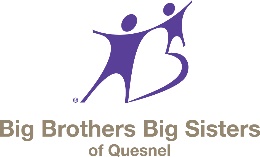 President's ReportBig Brothers Big Sisters of QuesnelAnnual General MeetingOctober 17, 2018Big Brothers Big Sisters of Quesnel has had a few new changes this year. With regret we accepted Michelle Riley’s resignation in February. We have a new ED, welcome Lorene Pulles. We have moved locations as the Little BIG House was listed for sale in July. Our new location is 468 B Reid Street, new flooring and new paint and we are looking forward to what being downtown brings to our agency. Thank you to Shaina, Joanie, Lorene and Michelle for all the great work this year. We are very fortunate to have such dedication to our agency.  National Accreditation year was 2017 and we have been working on all the revisions necessary to comply with National Standards.  Thank you to the Board of Directors. We have a fantastic working board and without their time and dedication we could not run as smoothly as we do. Community/Teen In School Program – This programs seems to keep growing every year.  Last year we had over 80 teen mentors and 3 community mentors in the local elementary schools. Schools that have participated have enjoyed having the mentors come and are very supportive of our agency. The high school students have started this years’ mentoring at Voyageur Elementary. Community Big Brother/Big Sister Program – This year we can focus on getting our numbers up as Lorene has already recruited 4 new Big Sisters since starting in March.  Our agency sponsors a lot of activities that the matches can enjoy. Currently we have 8 active matches and 27 children on the waitlist.Group Outings - All of the children, matched with a Big, or waiting to be matched, attend these outings throughout the year.  We did a school year end celebration in August. Thanks to the individuals and community business’ who have sponsored a group outing this past year. Go Girls/Game On -  3 Go Girls session were offered this year at Quesnel Junior, Red Bluff and Voyageur schools. 39 girls participated. Thank you Kristina, Michelle, and Shaina for facilitating the group programs.Kids in Motion – 20 children from Carson Elementary participated in the 7 week program.  Some of our successes are:Bowl For Kids' Sake this year we raised over $16,600.00!! - thank you Joanie and volunteers for all of your amazing work with our largest fundraiser.Golf For Kids' Sake – We partnered with CIBC and switched the venue to Quesnel Golf Course, and the date to June. We raised over $13,320.00, everyone had a great afternoon. Thanks to players and volunteers. A BIG Thank you to CIBC for being a community partner. See you all next June.Community Gaming Grant from the Province of B.C.  We received was $60,200.00. Application has been submitted for this year.Awarded our Scholarship to a past Teen mentor Kassandra Sundby.West Jet Raffle – thanks to everyone who sold tickets.  We sold out!! Raised $4980.00. Thank you everyone who dedicated time to helping sell out. Winners are 1st Place Maureen Upton, 2nd Place Ingrid Watt, 3rd Place Jenn Love. Bill Palmer once again out did himself with a lovely garden cart for 2nd prize.Renew Crew – this program has been going great. Salvation Army is a great asset. We now have the clothes in a storage container on Johnston Avenue. We are hoping to expand and bring in 3 new bins this year. Thank you all volunteers who do the bin pickups.Respectfully submitted,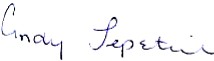 Cindy Lepetich,President, BBBSQ